报名注册流程1、通过微信关注“华夏慕课”公众号，或扫如下二维码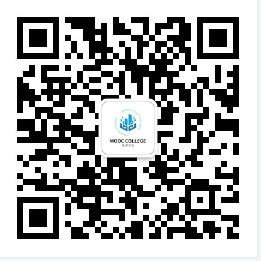 华夏慕课-公众号进入华夏慕课公众号，点击底部菜单“我的”-> “认证绑定”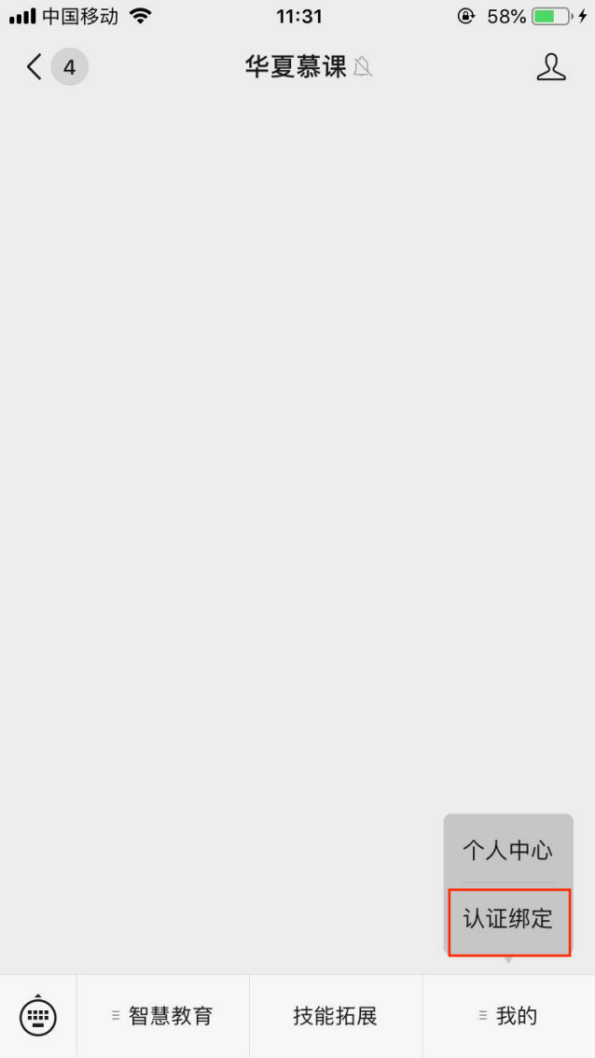 阅读5秒认证绑定使用说明公告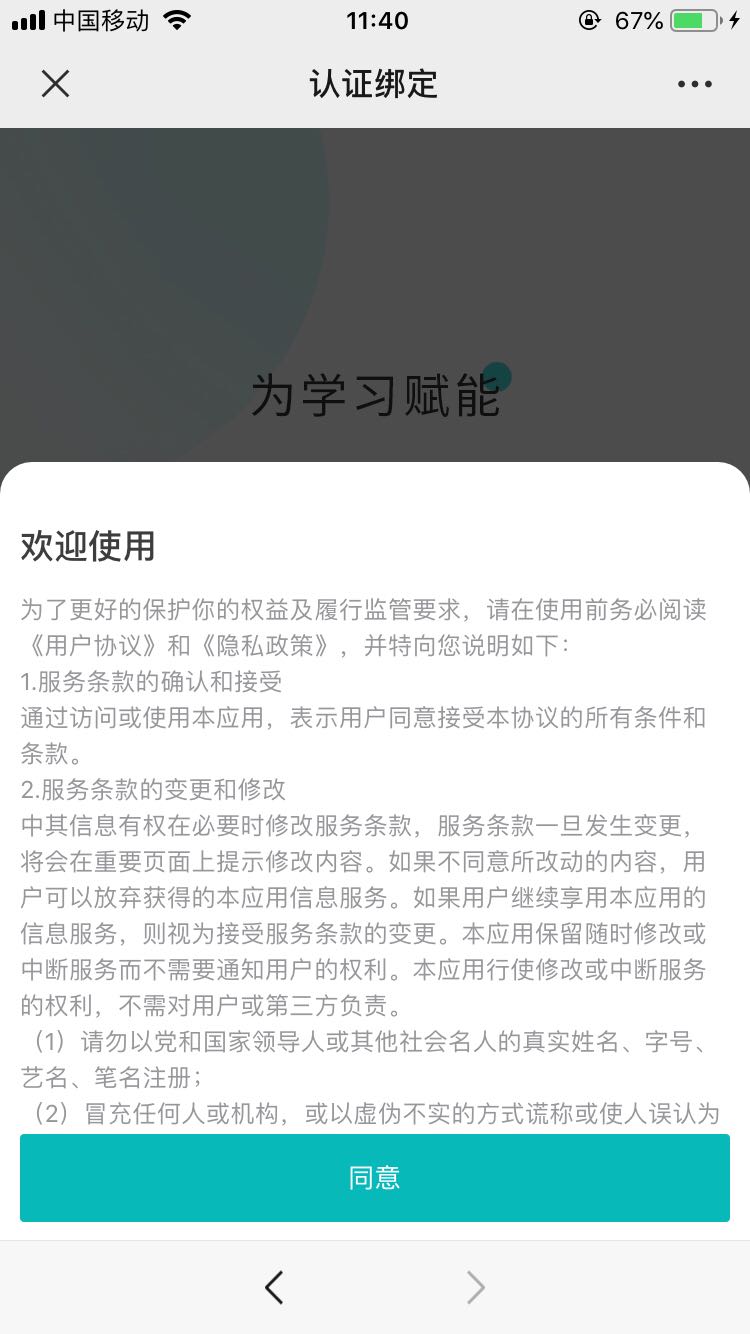 点击“同意”进入认证绑定详情界面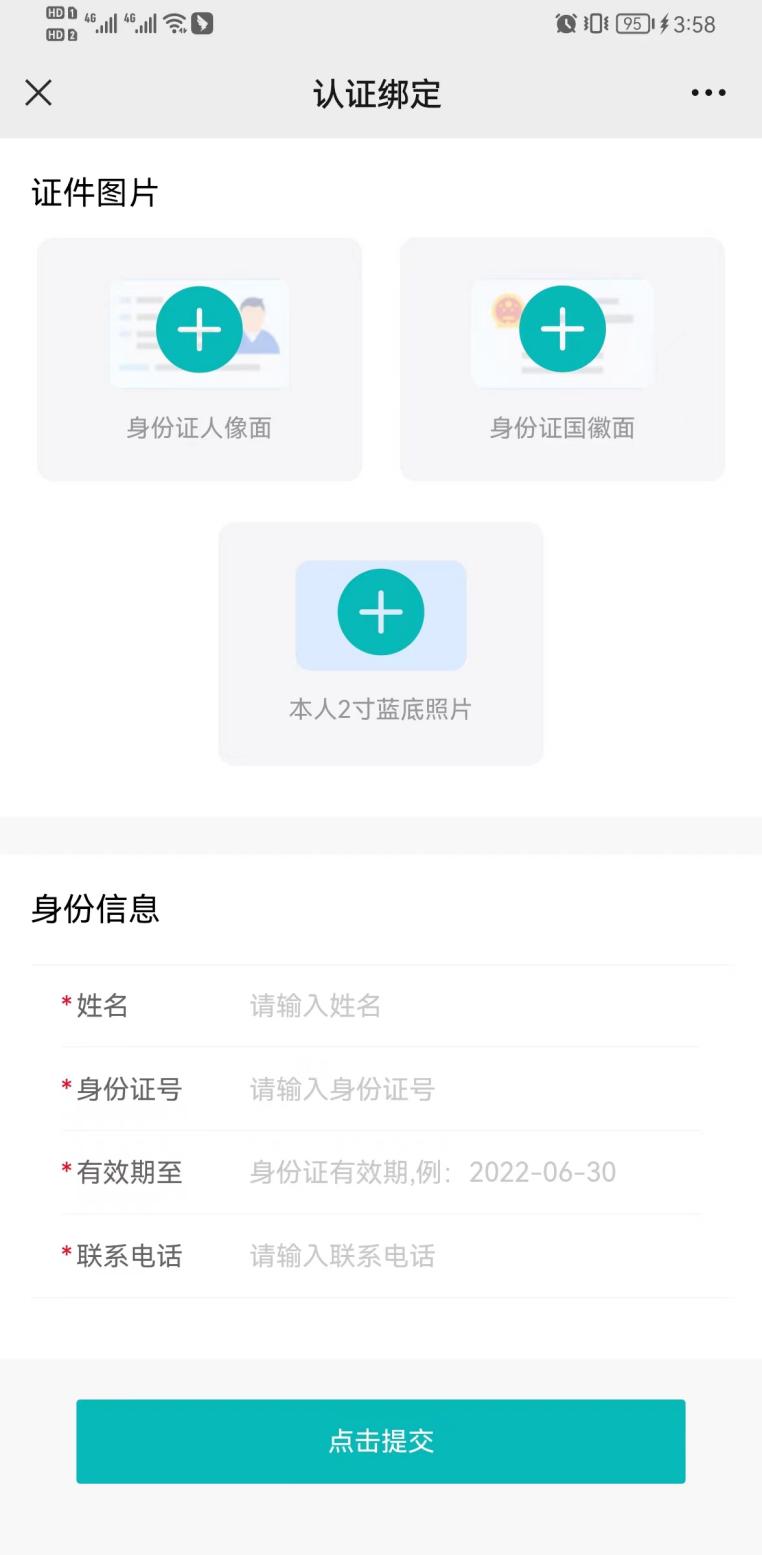 1、必上传证件照，其中包括：身份证正面照、身份证反面照、本人两寸蓝底照片2、必填写身份信息，包括：姓名、身份证号、有效期至、联系电话点击“点击提交”按钮保存认证绑定信息,自动进入下一环节报名信息填写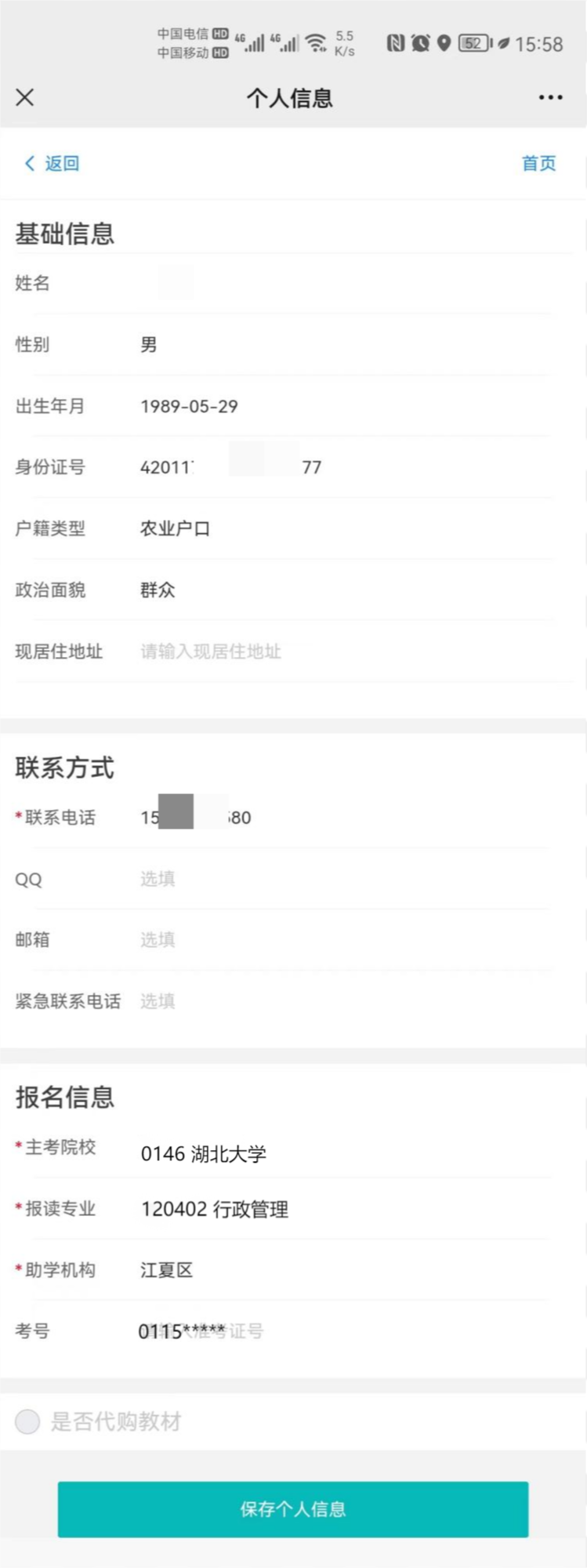 基础信息：户籍类型、政治面貌、现居住地址可填写，其它信息会默认显示联系方式：联系电话必填，其它可填写报名信息：1、报读专业对应考籍的专业2、助学机构对应考籍的助学机构或考区3、考号对应考籍的准考证号请与湖北省高等教育自学考试考生服务平台的考籍信息保持一直https://zk.hbea.edu.cn/portal-web/login?w=1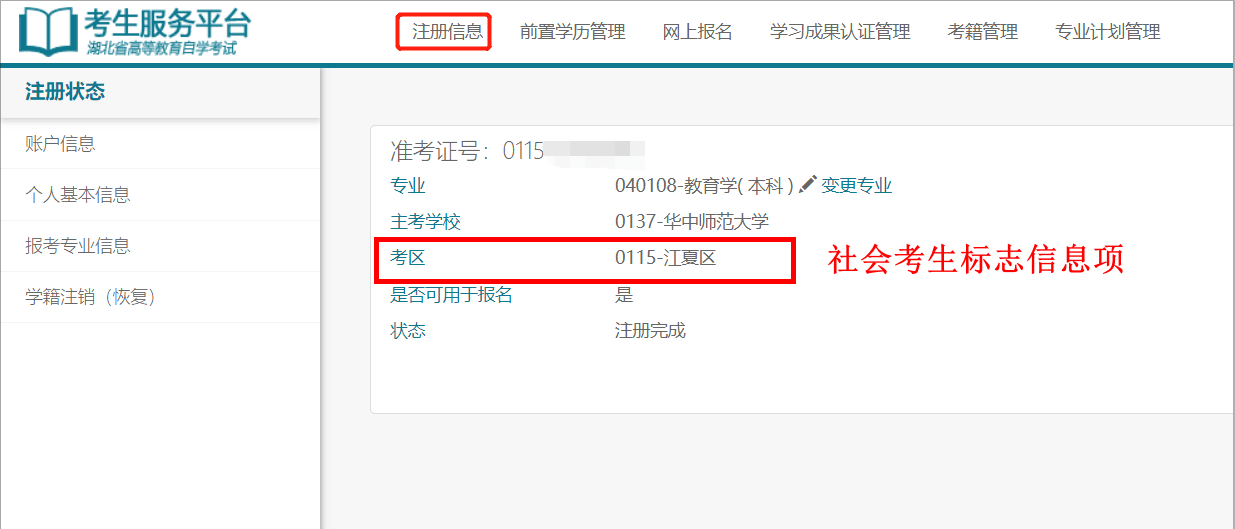 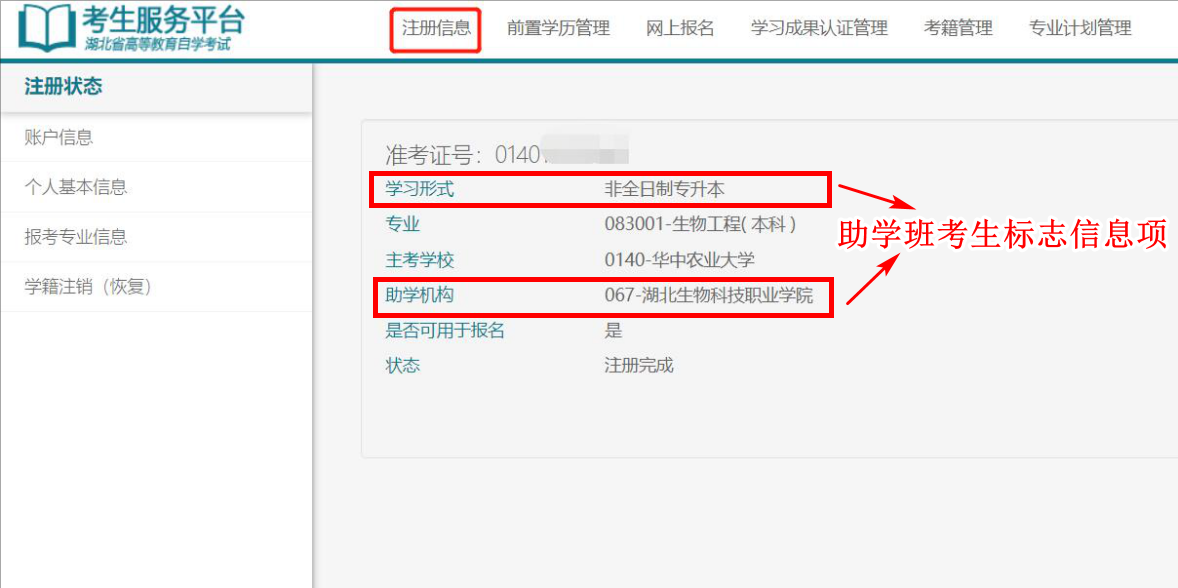 点击“保存个人信息”后会自动跳转到提升学历栏目。此时认证绑定和报名注册完成。购课开课环节，从“学历提升”进入主考学校列表。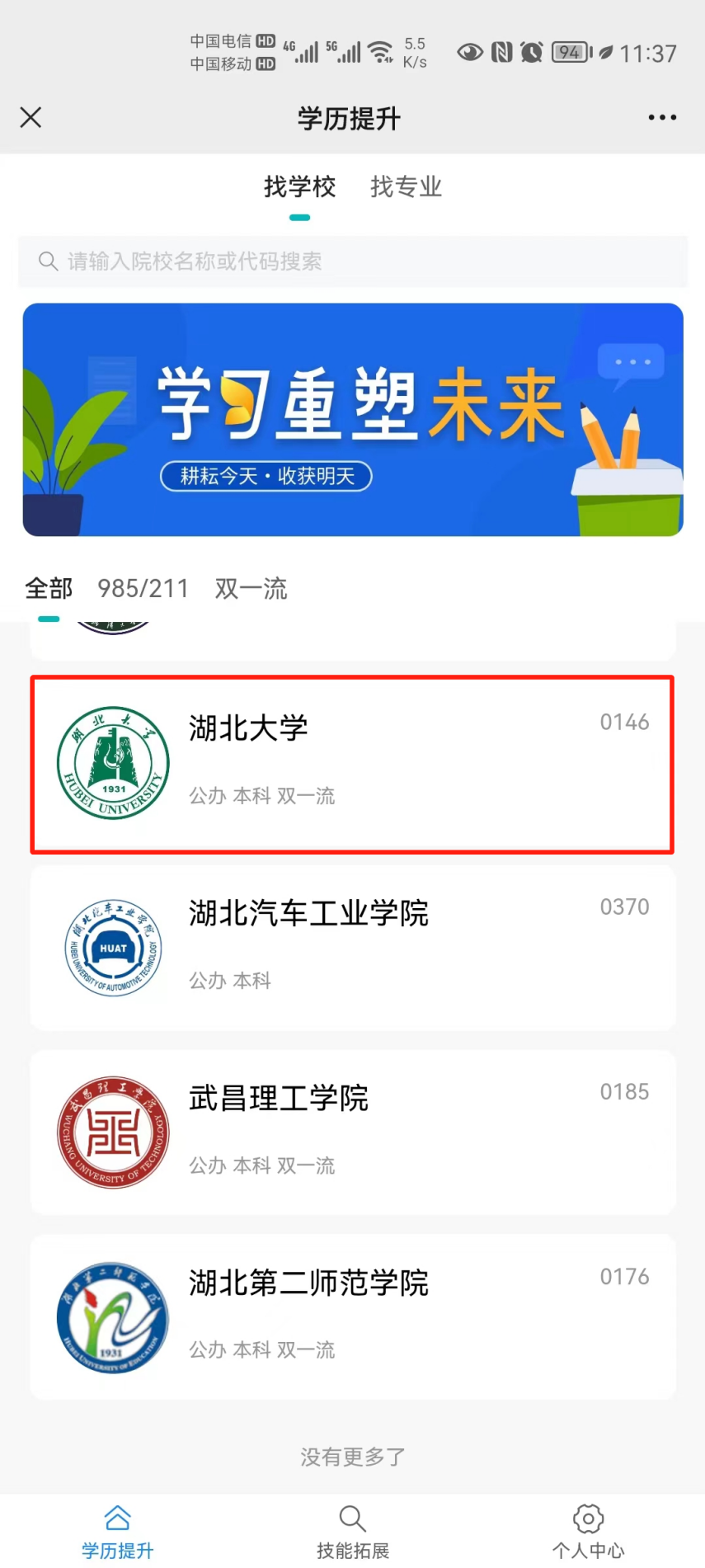 点击自己报名的“主考学校”进入院校详情，显示的是自己的报名专业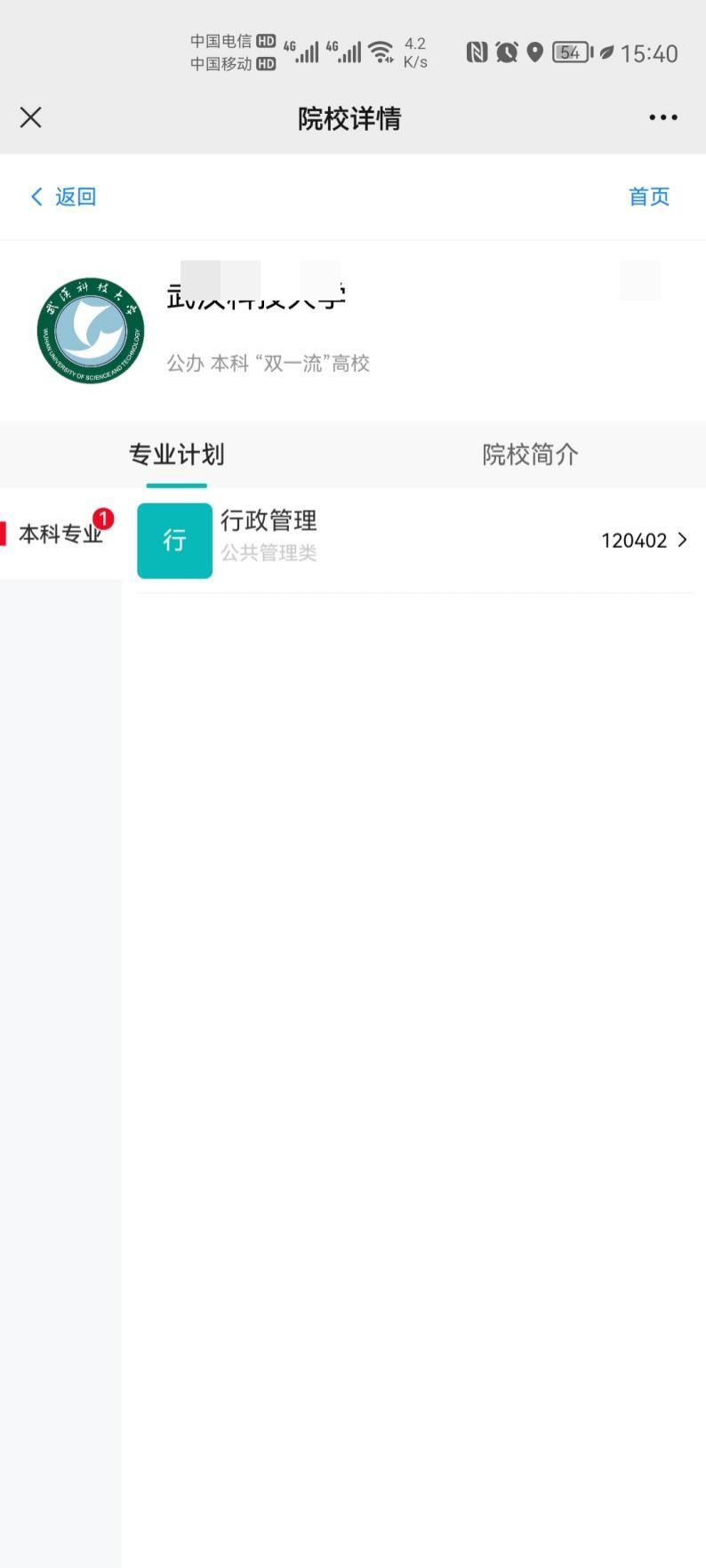 点击“专业”进入专业详情。显示的是自己可以购买开课的信息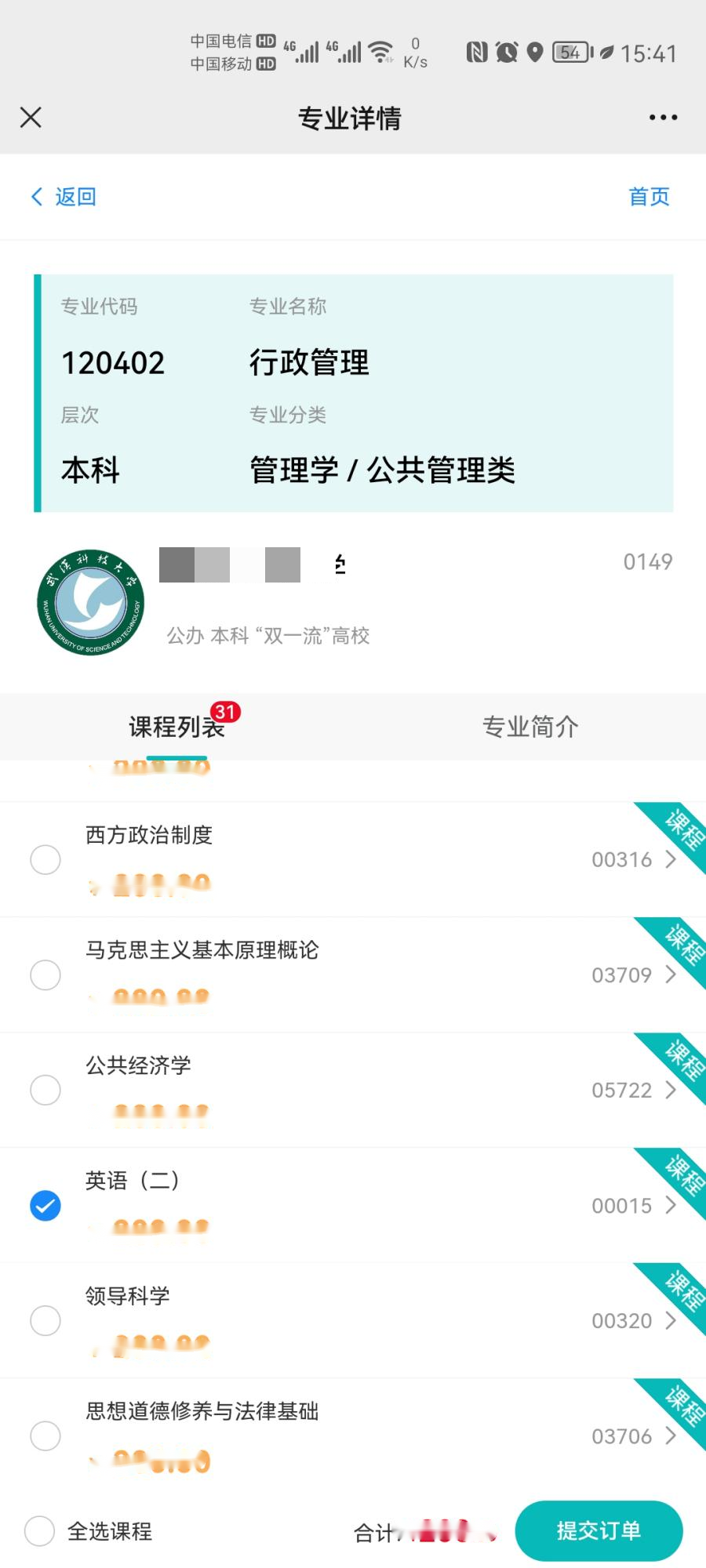 点击“提交订单”会生成支付订单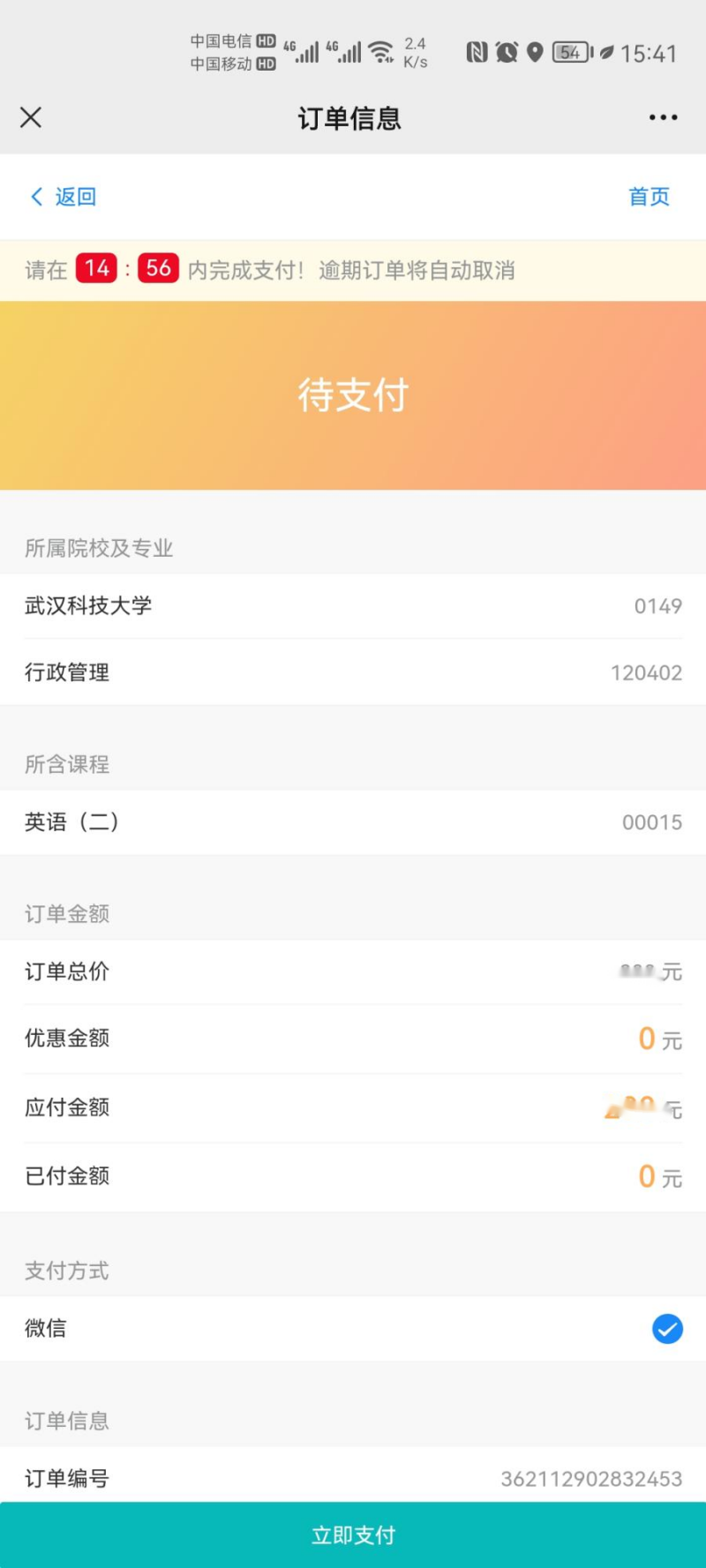 点击“立即支付”完成购课流程，也可以通过“我的”->“个人中心”->“订单查询”中查看所有支付信息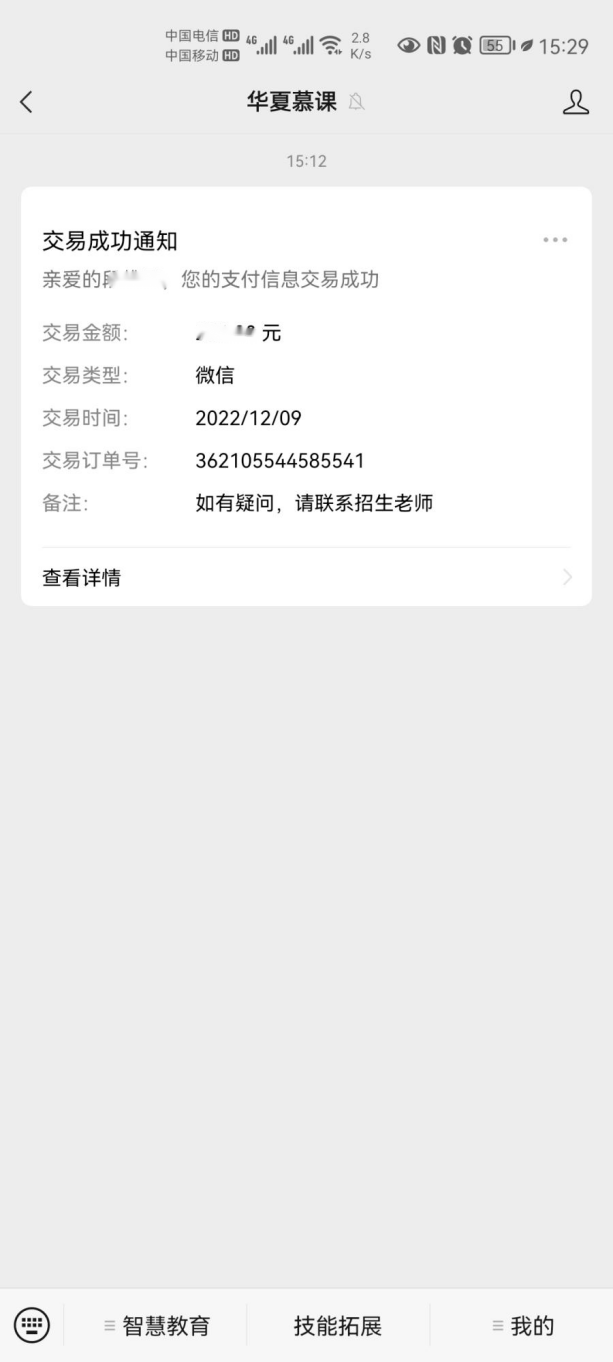 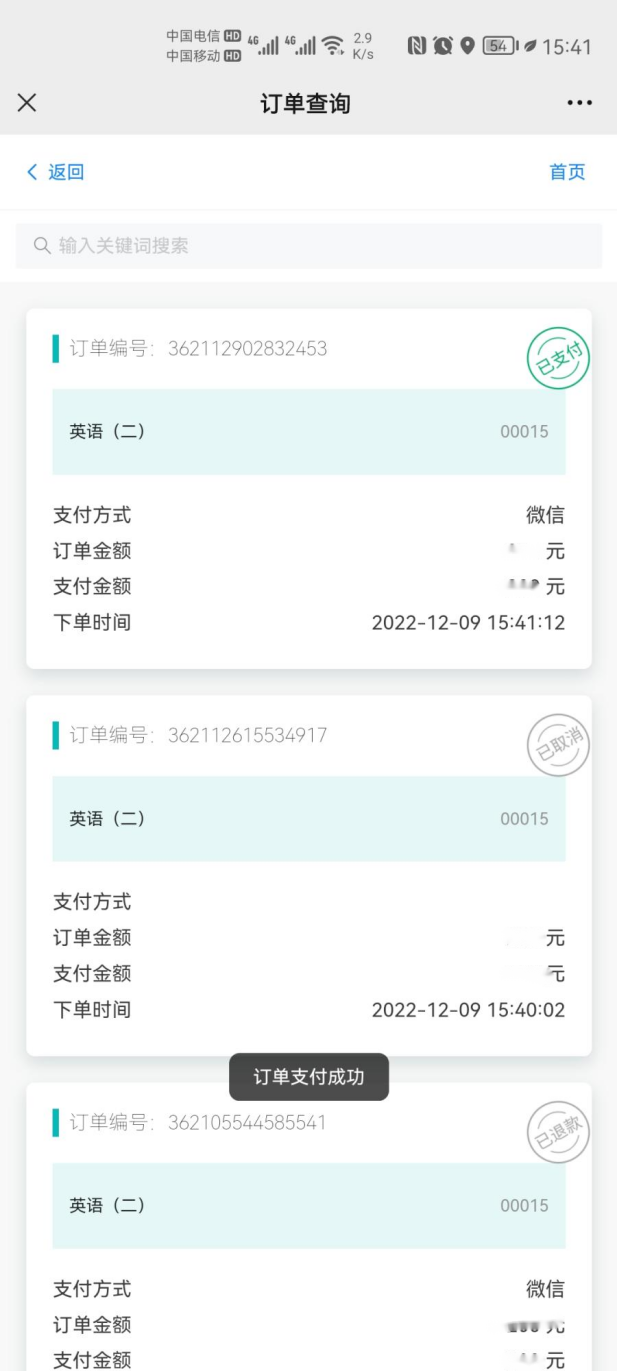 购课完成之后可以通过微信公众号“我的”->“个人中心”->“我的课程”查看开课信息同时登录：湖北大学高等教育自学考试网络助学综合评价平台https://hubu.edu-xl.com/Index/PortalNew 进行网络学习。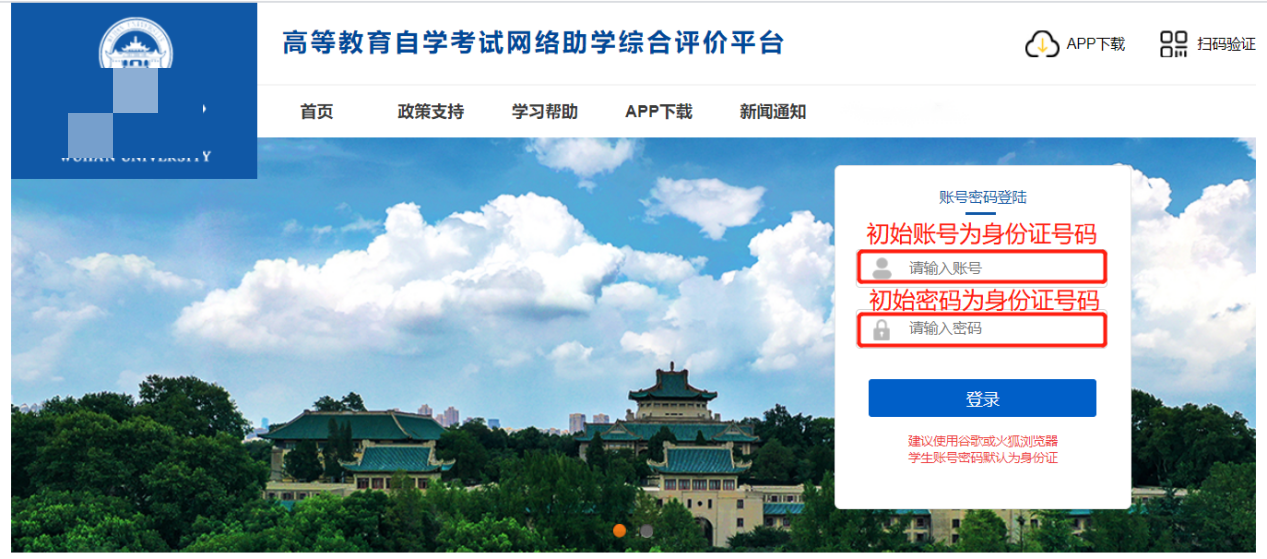 注意： 账号密码统一为学生本人身份证号码。如身份证号不能登录请联系自考负责老师报名。问题反馈：可以通过微信公众号“我的”->“个人中心”->“留言反馈”栏目进行问题反馈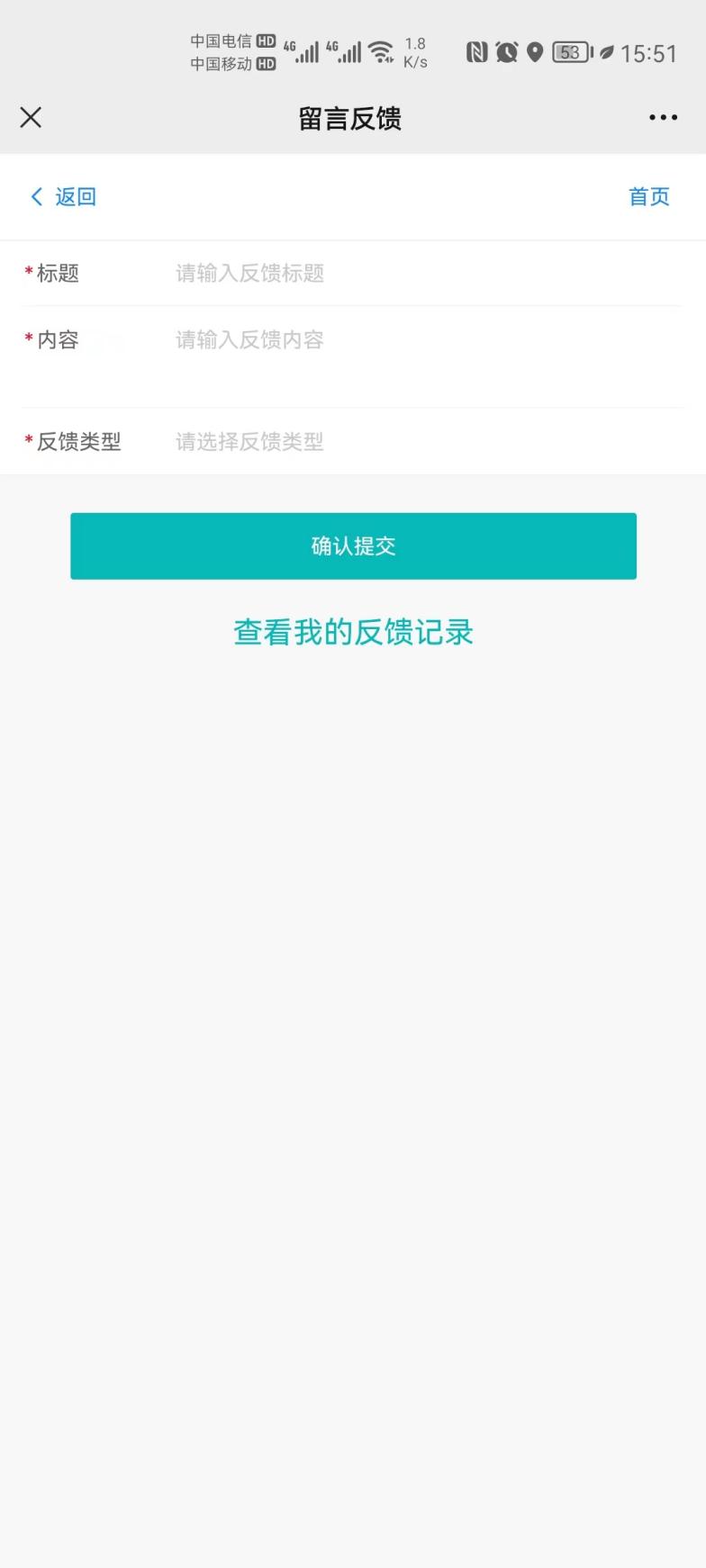 